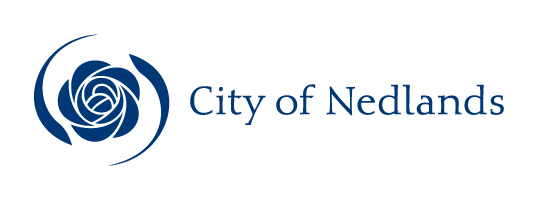 AgendaCouncil Meeting24 November 2020Dear Council memberThe next Ordinary Meeting of the City of Nedlands will be held on Tuesday 24 November 2020 at the Adam Armstrong Pavilion, Beatrice Road, Dalkeith, commencing at 7 pm. This meeting will also be livestreamed.Due to COVID Restrictions the 2m², with 1.5 metre social distancing rule applies. Once the venue is at capacity no further admission into the room will be permitted.The public can continue to participate by submitting questions and addresses via the required online submission forms at:   http://www.nedlands.wa.gov.au/intention-address-council-or-council-committee-form  http://www.nedlands.wa.gov.au/public-question-time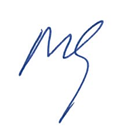 Mark GoodletChief Executive Officer21 November 2020Table of ContentsCity of NedlandsNotice of an Ordinary Meeting of Council to be held in the Adam Armstrong Pavilion, Beatrice Road, Dalkeith on Tuesday 24 November 2020 at 7 pm. This meeting will be livestreamed.Council AgendaDeclaration of OpeningThe Presiding Member will declare the meeting open at 7 pm and will draw attention to the disclaimer below.Present and Apologies and Leave of Absence (Previously Approved)Leave of Absence		None.(Previously Approved)Apologies		None at distribution of this agenda.DisclaimerMembers of the public who attend Council meetings should not act immediately on anything they hear at the meetings, without first seeking clarification of Council’s position. For example, by reference to the confirmed Minutes of Council meeting. Members of the public are also advised to wait for written advice from the Council prior to taking action on any matter that they may have before Council.Any plans or documents in agendas and minutes may be subject to copyright. The express permission of the copyright owner must be obtained before copying any copyright material.Public Question TimeA member of the public wishing to ask a question should register that interest by notification in writing to the CEO in advance, setting out the text or substance of the question.The order in which the CEO receives registrations of interest shall determine the order of questions unless the Mayor determines otherwise. Questions must relate to a matter affecting the City of Nedlands.Addresses by Members of the PublicAddresses by members of the public who have completed Public Address Session Forms to be made at this point.Requests for Leave of AbsenceAny requests from Councillors for leave of absence to be made at this point.PetitionsPetitions to be tabled at this point.Disclosures of Financial InterestThe Presiding Member to remind Councillors and Staff of the requirements of Section 5.65 of the Local Government Act to disclose any interest during the meeting when the matter is discussed.A declaration under this section requires that the nature of the interest must be disclosed.  Consequently, a member who has made a declaration must not preside, participate in, or be present during any discussion or decision-making procedure relating to the matter the subject of the declaration.However, other members may allow participation of the declarant if the member further discloses the extent of the interest. Any such declarant who wishes to participate in the meeting on the matter, shall leave the meeting, after making their declaration and request to participate, while other members consider and decide upon whether the interest is trivial or insignificant or is common to a significant number of electors or ratepayers.Disclosures of Interests Affecting ImpartialityThe Presiding Member to remind Councillors and Staff of the requirements of Council’s Code of Conduct in accordance with Section 5.103 of the Local Government Act.Councillors and staff are required, in addition to declaring any financial interests to declare any interest that may affect their impartiality in considering a matter.  This declaration does not restrict any right to participate in or be present during the decision-making procedure.The following pro forma declaration is provided to assist in making the disclosure."With regard to the matter in item x ….. I disclose that I have an association with the applicant (or person seeking a decision). This association is ….. (nature of the interest).As a consequence, there may be a perception that my impartiality on the matter may be affected. I declare that I will consider this matter on its merits and vote accordingly."The member or employee is encouraged to disclose the nature of the association.Declarations by Members That They Have Not Given Due Consideration to PapersMembers who have not read the business papers to make declarations at this point.Confirmation of MinutesOrdinary Council Meeting 27 October 2020The Minutes of the Ordinary Council Meeting held 27 October 2020 are to be confirmed.Special Council Meeting 19 November 2020The Minutes of the Ordinary Council Meeting held 19 November 2020 are to be confirmed.Announcements of the Presiding Member without discussionAny written or verbal announcements by the Presiding Member to be tabled at this point.Members announcements without discussionWritten announcements by Councillors to be tabled at this point. Councillors may wish to make verbal announcements at their discretion.Matters for Which the Meeting May Be ClosedCouncil, in accordance with Standing Orders and for the convenience of the public, is to identify any matter which is to be discussed behind closed doors at this meeting, and that matter is to be deferred for consideration as the last item of this meeting.Divisional reports and minutes of Council committees and administrative liaison working groupsMinutes of Council CommitteesThis is an information item only to receive the minutes of the various meetings held by the Council appointed Committees (N.B. This should not be confused with Council resolving to accept the recommendations of a particular Committee. Committee recommendations that require Council’s approval should be presented to Council for resolution via the relevant departmental reports).The Minutes of the following Committee Meetings (in date order) are to be received:Audit & Risk Committee		9 November 2020Circulated to Councillors on 11 November 2020Council Committee 			10 November 2020Circulated to Councillors on 19 November 2020Note: As far as possible all the following reports under items 12.2, 12.3, 12.4 and 12.5 will be moved en-bloc and only the exceptions (items which Councillors wish to amend) will be discussed.Planning & Development Report No’s PD53.20 to PD54.20 (copy attached)Note: Regulation 11(da) of the Local Government (Administration) Regulations 1996 requires written reasons for each decision made at the meeting that is significantly different from the relevant written recommendation of a committee or an employee as defined in section 5.70, but not a decision to only note the matter or to return the recommendation for further consideration.Committee Recommendation / Recommendation to CommitteeCouncil approves the development application received on 20 July 2020 with plans date stamped 5 August 2020 for alterations and an upper floor addition to a Residential (Single House) at Lot 69 (No. 3) Village Mews, Floreat, subject to the following conditions and advice notes: The development shall at all times comply with the application and the approved plans, subject to any modifications required as a consequence of any condition(s) of this approval. This development approval only pertains to a Residential – alterations and upper floor addition to a Single house as indicated on the determination plans.  All footings and structures to retaining walls, fences and parapet walls, shall be constructed wholly inside the site boundaries of the property’s Certificate of Title. Prior to occupation of the development, the western elevation of the balcony on the upper floor facing west is to be screened in accordance with C1.2 of Clause 5.4.1 of the Residential Design Codes (Vol 1). The screening device is to be at least 1.6m in height above the finished floor level of the balcony, at least 75% obscure, permanently fixed and made of a durable material to restrict view in the direction of overlooking to the western adjoining property. The required screening shall be thereafter maintained to the satisfaction of the City of Nedlands.All stormwater from the development, which includes permeable and non-permeable areas shall be contained onsite.Prior to occupation of the development, all external fixtures including, but not limited to TV and radio antennae, satellite dishes, plumbing vents and pipes, solar panels, air conditioners and hot water systems shall be integrated into the design of the building and not be visible from the primary street, secondary street to the satisfaction of the City of Nedlands. Prior to occupation of the development, all air-conditioning plant, satellite dishes, antennae and any other plant and equipment to the roof of the building shall be located or screened so as not to be highly visible from beyond the boundaries of the development site to the satisfaction of the City of Nedlands.This approval does not relate to any site works, decking or retaining walls 500mm or greater above the approved ground levels.Advice Notes specific to this proposal:All street tree assets in the nature-strip (verge) shall not be removed.  Any approved street tree removals shall be undertaken by the City of Nedlands and paid for by the owner of the property where the development is proposed, unless otherwise approved under the Nature Strip Development approval. An exterior fixture associated with any air-conditioning unit or hot water system is considered an appropriate location where it is positioned: outside of balcony/verandah areas (if applicable) and below the height of a standard dividing fence within a side or rear setback area; or within a screened rooftop plant area or nook. All downpipes from guttering shall be connected so as to discharge into drains, which shall empty into a soak-well; and each soak-well shall be located at least 1.8m from any building, and at least 1.8m from the boundary of the block.  Soak-wells of adequate capacity to contain runoff from a 20-year recurrent storm event. Soak-wells shall be a minimum capacity of 1.0m3 for every 80m2 of calculated surface area of the development. All internal water closets and ensuites without fixed or permanent window access to outside air or which open onto a hall, passage, hobby or staircase, shall be serviced by a mechanical ventilation exhaust system which is ducted to outside air, with a minimum rate of air change equal to or greater than 25 litres / second. Where the existing structures are to be demolished, a demolition permit is required to be obtained for the proposed demolition work. The demolition permit must be issued prior to the removal of any structures on site All works are required to comply with relevant statutory provisions. Prior to the commencement of any demolition works, any Asbestos Containing Material (ACM) in the structure to be demolished, shall be identified, safely removed and conveyed to an appropriate landfill which accepts ACM. Removal and disposal of ACM shall be in accordance with Health (Asbestos) Regulations 1992, Regulations 5.43 - 5.53 of the Occupational Safety and Health Regulations 1996, Code of Practice for the Safe Removal of Asbestos 2nd Edition, Code of Practice for the Management and Control of Asbestos in a Workplace, and any Department of Commerce Worksafe requirements.  Where there is over 10m2 of ACM or any amount of friable ACM to be removed, it shall be removed by a Worksafe licensed and trained individual or business. Where building works are proposed to the building, a building permit shall be applied for prior to works commencing.The landowner is advised that all mechanical equipment (e.g. air-conditioner, swimming pool or spa) is required to comply with the Environmental Protection (Noise) Regulations 1997, in relation to noise.The applicant is advised to consult the City’s Acoustic Advisory Information in relation to locating any mechanical equipment (e.g. air-conditioner, swimming pool or spa) such that noise, vibration impacts on neighbours are mitigated. The City does not recommend installing any equipment near a property boundary where it is likely that noise will intrude upon neighbours. Prior to selecting a location for an air-conditioner, the applicant the applicant is advised to consult the online fairair noise calculator at www.fairair.com.au and use this as a guide to prevent noise affecting neighbouring properties.This decision constitutes planning approval only and is valid for a period of four years from the date of approval. If the subject development is not substantially commenced within the four-year period, the approval shall lapse and be of no further effect.The applicant is advised that all development must comply with this planning approval and approved plans at all times. Any development, whether it be a structure or building, that is not in accordance with the planning approval, including any condition of approval, may be subject to further planning approval by the City.The applicant is advised that variations to the hereby approved development including variations to wall dimensions, setbacks, height, window dimensions and location, floor levels, floor area and alfresco area, may delay the granting of a Building Permit.  Applicants are therefore encouraged to ensure that the Building Permit application is in compliance with this planning approval, including all conditions and approved plans. Where Building Permit applications are not in accordance with the planning approval, a schedule of changes is to be submitted and early liaison with the City’s Planning Department is encouraged prior to lodgement.This planning decision is confined to the authority of the Planning and Development Act 2005, the City of Nedlands’ Local Planning Scheme No. 3 and all subsidiary legislation. This decision does not remove the obligation of the applicant and/or property owner to ensure that all other required local government approvals are first obtained, all other applicable state and federal legislation is complied with, and any restrictions, easements, or encumbrances are adhered to.Committee RecommendationCouncil prepares, and advertises for a period of 21 days, in accordance with the Planning and Development (Local Planning Schemes) Regulations 2015 Schedule 2, Part 2, Clause 4, Transition Zone (Hollywood West) Local Planning Policy, as per Attachment 1 amended as follows:s 2.3.3 Building Height, define what is meant by ‘high quality design’ and with reference to the draft LPP on Design Review, and remove reference to ‘medium’ tree in this section.s 2.3.5 Landscaping, define what is meant by ‘significant’ as referred to in relation to Additional design guidance/housing objectives.s 2.4.1 Building Height, remove the words ‘is encouraged where’ in relation to roof top communal open space and replace with ‘will be considered where it includes significant soft landscaping and’.The following being added in the appropriate location/s within the LPP:The additional height will not be supported where the development site abuts land with a lower residential development code; andThat the word “substantially” be removed at section 2.4.10 (ii) on page 40 of the draft LPP.Recommendation to CommitteeCouncil prepares, and advertises for a period of 21 days, in accordance with the Planning and Development (Local Planning Schemes) Regulations 2015 Schedule 2, Part 2, Clause 4, Transition Zone (Hollywood West) Local Planning Policy, as per Attachment 1.Technical Services Report No’s TS18.20 to TS19.20 (copy attached)Note: Regulation 11(da) of the Local Government (Administration) Regulations 1996 requires written reasons for each decision made at the meeting that is significantly different from the relevant written recommendation of a committee or an employee as defined in section 5.70, but not a decision to only note the matter or to return the recommendation for further consideration.Committee RecommendationCouncil:accepts issuing of Management Orders to the City of Nedlands for the four (4) newly created reserves associated with Stage 1 of the Montario Quarter development, Shenton Park known as Dawes Park, Guttmann Park, Orton Park and Seymour Park comprising lots 8001-8004 on Deposited Plan 415258; acknowledges that accepting care, control and management of the four (4) reserves will require an operational budget for maintenance and agrees to allocate funding in the 2021-22 financial year when the City assumes responsibility for maintaining the reserves in September 2021; acknowledges that final costs for maintaining the four (4) reserves will be presented for consideration during the 2021-22 budget process following competitive procurement of contract maintenance services;instructs the CEO to write to the WAPC Chair seeking a robust explanation as to why the 1600 dwellings proposed for Montario Quarter do not count towards the City’s dwelling target in light of State Government policy on urban consolidation.Recommendation to CommitteeCouncil:1.	accepts issuing of Management Orders to the City of Nedlands for the four (4) newly created reserves associated with Stage 1 of the Montario Quarter development, Shenton Park known as Dawes Park, Guttmann Park, Orton Park and Seymour Park comprising lots 8001-8004 on Deposited Plan 415258; 2.	acknowledges that accepting care, control and management of the four (4) reserves will require an operational budget for maintenance and agrees to allocate funding in the 2021-22 financial year when the City assumes responsibility for maintaining the reserves in September 2021; and 3.	acknowledges that final costs for maintaining the four (4) reserves will be presented for consideration during the 2021-22 budget process following competitive procurement of contract maintenance services.Committee Recommendation / Recommendation to CommitteeCouncil approve the City of Nedlands Waste Plan for submission to the Department of Water and Environmental Regulation.Community & Organisational Development Report No’s CM09.20 to CM10.20 (copy attached)Note: Regulation 11(da) of the Local Government (Administration) Regulations 1996 requires written reasons for each decision made at the meeting that is significantly different from the relevant written recommendation of a committee or an employee as defined in section 5.70, but not a decision to only note the matter or to return the recommendation for further consideration.Committee RecommendationCouncil:agrees to participate in a tree planting ceremony (preferably in the Peace Memorial Rose Gardens) to commemorate Rotary’s centenary in Australia conditional on the Freshwater Bay Rotary Club inviting the Dalkeith and Nedlands Rotary Clubs to participate in the event; andapproves expenditure of $1,500 on a plaque and plinth to mark the occasion.Recommendation to CommitteeCouncil:agrees to participate in a tree planting ceremony to commemorate Rotary’s centenary in Australia; andapproves expenditure of $1,500 on a plaque and plinth to mark the occasion.Committee RecommendationThat Council request the Public Art Committee to pursue the option of a commissioned public art piece from a WA artist, in light of the limited choice of off the shelf selections available.Recommendation to CommitteeCouncil approves:purchase of the public artwork “Circle” by Tetsuro Yamasaki;expenditure of up to $50,000 (excluding traffic management) on the purchase and installation of the artwork specified at clause 1;installation on Dot Bennett Park of the artwork specified at clause 1.Corporate & Strategy Report No’s CPS29.20 (copy attached)Note: Regulation 11(da) of the Local Government (Administration) Regulations 1996 requires written reasons for each decision made at the meeting that is significantly different from the relevant written recommendation of a committee or an employee as defined in section 5.70, but not a decision to only note the matter or to return the recommendation for further consideration.Committee Recommendation / Recommendation to CommitteeCouncil receives the List of Accounts Paid for the month of September 2020 as per attachments.Reports by the Chief Executive OfficerCommon Seal Register Report – October 2020The attached Common Seal Register Report for the month of October 2020 is to be received.October 2020List of Delegated Authorities – October 2020The attached List of Delegated Authorities for the month of October 2020 is to be received.October 2020Community EngagementCommittee RecommendationCouncil:1. 	notes that the contract between CGM Communications and the City of Nedlands has been terminated by agreement between the parties; and	2. 	instructs the Mayor undertake an FOI request for the entire documents to be fulfilled within 7 working days as per below:The 22 page contract document bundle distributed to Councillors on the 29th October 2020 relating to quotation for Provision of Consultancy Services Community Outrage Engagement, consisting of 7 contract documents listed in Schedule 1 of AS4122-2010 Annexure Part A (Summary of Content), including document 2 titled: City of Nedlands Request for Quotation document RFQ 2019-20.WM issued April 2020; andThe Mayor to release documents once the FOI is completed; and3. 	instructs the CEO to request the Director of Corporate & Strategy to appoint an independent investigator to ascertain the following and report to the Audit & Risk Committee:confirmation of the RFQ documents;confirmation as to whether CGM Communications ever saw the offending material; andthe sequence of events that occurred in the development of the RFQ, the procurement process and the assessment.Recommendation to Committee Council:1. 	notes that the contract between CGM Communications and the City of Nedlands has been terminated by agreement between the parties; and	2. 	appoints Councillor Mangano, Councillor (insert name) and Councillor (insert name) to provide scrutineering services for a new engagement services contract to help develop an engagement strategy and community survey.Executive SummaryThis report responds to a Post newspaper article of 7 November 2020 and address community concerns on engagement activities within the City of Nedlands. It is recommended that the current community engagement process be revisited with Councillor oversight.DiscussionBackgroundThe implementation of Local Planning Scheme 3 (LPS3) has adversely affected a significant number of City of Nedlands residents.In April 2020 the Mayor and a number of Councillors requested that the City obtain professional assistance to deal with community outrage about the implications Local Planning Scheme 3 (LPS3), understand the community better and build trust between the community, Council and the Administration.  Consequently, a simple scope of work was developed with the aim of seeking professional assistance in understanding the matter, providing advice on a way forward and helping to implement any actions required. Three well regarded engagement specialists were approached to provide quotations for this service. The firm selected to perform  the work, CGM Communications, included in their submission on responding to social outrage the work of eminent author Peter Sandman, which has as a fundamental proposition the need to address the legitimate concerns of “outraged” customers. CGM’s submission quoted “… we see ‘social outrage’ as the response to a situation rather than the actual problem itself.  The underlying causes of social outrage are the real problem, and once these are identified, analysed and understood, can be resolved …” CGM’s approach was to seek and hear from the community to identify the real underlying problems so they could be resolved. They were subsequently engaged. Their professional assistance helped guide the decision of Council to develop an Engagement Strategy and community survey. CGM Communications professional services have been of a high quality throughout their engagement.Councillor Mangano raised a notice of motion at the 27 October 2020 meeting of Council to terminate the contract with CGM Communications.  Councillor Mangano was concerned that CGM Communications has links to developers and the Labor Government and as a consequence, these connections will be detrimental to the City.  Councillors were aware of their high-quality service, their professionalism, the confidentiality clauses built into the contract and the fact that many engagement firms also provide services to a range of clients, including developers and the State Government. This motion was lost.Upon request Councillors were then provided with a copy of the contract as well as a report on the submissions which evaluated the submissions. This evaluation document was an internal document that was not provided to the respondents at any time. It contained material global gleaned from the internet which described a number of responses to social outrage.  It was material obtained by an officer researching global social outrage.  That material has been confirmed as being found from the internet and authored by Lesly in 1992.The contract and evaluation report were provided to the Councillors confidentially and then subsequently these documents were provided to the Post newspaper by sources unknown. These internet quotations were printed in the 7 November 2020 Post newspaper claiming that this was the “admin brief” and that ‘the City of Nedlands has asked public relations firms to “divide and conquer” its own residents’.This is misleading and completely incorrect.  The material in question did not form part of the contract and CGM Communications.    CGM Communication first saw this material in the Post article of 7 November 2020 and had no knowledge of it before last week.  CGM Communications has confirmed this in Attachment 1.CEO CommentsI acknowledge seeing the offending comments originally and asking them to be deleted as they were inappropriate.  Since LPS3, the time available to reread every document is not a realistic proposition and I did not check that they had been removed.    I apologize to Council and to the community for this.There is no underlying current within the Administration that seeks to oppose or undermine the legitimate concerns of the community. There is an intention to come to a position of understanding, trust and respect with the community.This article has provided uncertainty in the minds of the community, creating a public perception that erodes trust in the Administration and in the process.  CGM Communications are aware of this difficulty.  Given that this conflicts directly with their aim for trust building as an engagement specialist, they have elected to withdraw from the contract, as per Attachment 1.  This is supported by the City and the contract has been terminated by agreement.In order to move forward with meaningful, trust building engagement, it is proposed that there be some Councillors appointed with scrutineering duties for the scope and evaluation process. This is as distinct from an operational role which would involve content production.  Councillor Mangano has demonstrated a deep interest in this matter, and it is proposed that he, along with two other Councillors, provide a scrutineering role of the scope and selection process.Key Relevant Previous Council Decisions:July 2020 CEO KRA – develop an engagement strategy and community survey.ConsultationThis report deals with engagement processes.Strategic ImplicationsHow well does it fit with our strategic direction? Aligns.  Community engagement is required under the Local Government Act 1995.Who benefits? The community.  Resetting and recommencing engagement work will improve understanding of the community and its priorities.Does it involve a tolerable risk?Resetting and recommencing the work with Councillor scrutineers will mitigate risk concerns.Do we have the information we need?Yes.Budget/Financial ImplicationsCan we afford it? Approximately $25,000 of a $60,000 contract has been expended to date. The current contract has now been terminated.  How does the option impact upon rates?$60,000 represents approximately 0.25% of rates.LG Act Review – CEO Model Standards – Recruitment, Performance and TerminationExecutive Summary The Chief Executive Officer (CEO) Performance Review Committee met to discuss the Department of Local Government Sport and Cultural Industry’s invitation to local governments to provide feedback on proposed CEO Model Standards in application to recruitment, performance and termination of CEOs.    The following recommendation is from the CEO Performance Review Committee.Recommendation to Council  Council provide the following feedback and recommendation to the Department of Local Government to include in the Local Government Act review process and proposed Model Standards – CEO Recruitment, Performance and Termination:That a Council’s Mayor or President is included as a required member of the selection panel when recruiting and selecting a Chief Executive Officer (CEO); That the “transparency” of proposed CEO recruitment and selection process standards is clarified and made more explicit in relation to confidentiality requirements; and When advertising a CEO position to invite candidate applications, the advertisement is to prominently include the key attributes considered fundamental to the role. 	Discussion/OverviewDuring 2019 – 2020, the WA Local Government Act (the Act) has been undergoing a review process. As part of the review process, the draft Act requires the introduction of mandatory, minimum standards for local government CEOs. The proposed minimum standards apply to CEO recruitment and selection, performance review and termination of employment. A draft version of the Local Government (Administration) Amendment Regulations (No. 2) 2020 is currently open for consultation with local governments.The Department of Local Government invited comment from local governments on proposed Model Standards – CEO Recruitment, Performance and Termination.  Responses to the department so far are reported by the department as follows:  “respondents indicated an overwhelming desire for increased transparency, independence, improved oversight and greater 	accountability as part of the process for CEO recruitment and 	performance review”.The Department’s summarised Model Standards pertaining to CEO recruitment, performance review and termination are attached (Attachment 1). The WA Local Government Association (WALGA) provided an update and summary of the Amendment Regulations and included a link to the Department’s website to view the draft Standards and associated documents (Attachment 2). The invitation for comment from local governments has been extended to 6 December 2020. Key Relevant Previous Council Decisions:Nil. ConsultationNil. Strategic ImplicationsEnsures good governance. Budget/Financial ImplicationsNil. CEO Key Results Areas Report – Key Issues and Next StepsExecutive SummaryThis is an analysis of the previous Chief Executive Officer (CEO) Key Result Areas (KRAs) base report. It considers the key issues and provides in-depth analysis to identify the key actions required to deliver effective outcomes.The report identifies the key issues that will prevent effective delivery of KRAs, and the areas required to change.The report has also analysed the original KRAs and identified improved grouping and actions to ensure these deliver good outcomes for the Community and the City.Recommendation to Council That Council:receives the attached analysis of required actions to deliver the Chief Executive Officer (CEO) Key Result Areas (KRAs) including:“Key issues” identified from the first baseline report;an analysis of the required challenges and key actions;identification of what is required to deliver the KRAs; andproposed updates to the KRAs (to tighten the focus);that Council notes the major change program required; andinstructs the CEO Performance Review Committee and the CEO to workshop the attachments to this report, in order to develop a revised program to deliver the revised KRAs and the listed actions.Discussion/OverviewBackgroundThe examination of the initial KRA baseline, presented to Council on the 27th October, has been completed in order to understand and group the clear actions required to achieve delivery of the Corporate Business Plan and the Strategic Community Plan.This process has identified the key historic systems and processes that need to change to allow for significant improvements in service delivery and implementation of more cost-effective operations.It should be noted that these actions would deliver significant positive changes to service delivery and greater support to delivery of Council’s Strategic Community Plan. However, certain key archaic systems such as the main finance system will require significant investment to change to a modern system that will support significant cost savings and improved service delivery. Key investments such as this should be part of a focused program of improvement and require business planning and scope definition to identify the benefit that will be realised.Proposed Revised KRAs and ActionsThree Attachments are provided.  Attachment 3 provides the report completed last month in alignment with the current KRAs.  Attachment 2 provides an analysis of the current CEO KRAs, in particular, against integrated planning and reporting requirements and proposes to capture the intent of the current KRAs in more systematic groupings. The proposed KRAs are essentially an amalgam and reordering of the KRAs set for the CEO.Attachment 1 provides the master analysis and a pathway forward for clear actions that will deliver the required efficiency and savings.  Key Relevant Previous Council Decisions:Ordinary Council Meeting 27 October 2020That Council:1.	receives the attached Key Results Area (KRA) Traffic Light Report; and2.	notes that the CEO will provide a further report to Council, for endorsement, in November 2020 which deals with the following;a.	“key issues” identified in this first report;b. 	actions proposed;c.	timeframes for actions;d.	delivery methods; ande.	proposed updates to KRAs (if required)ConsultationIt is proposed that the three Attachments be considered by the CEO Performance Review Committee for workshopping with the CEO in order to come to an agreement on the revised KRAs and their delivery.The best KRAs are those that take the organisation on a journey of continuous improvement, in a partnership approach between the Council and the Administration.  It is intended that this response to the initial CEO KRAs build on the current KRAs in a systematic and purposeful way.  It is intended that these be discussed, analysis, reported on, monitored and review with the CEO Performance Review Committee with ongoing two way communication.Strategic ImplicationsHow well does it fit with our strategic direction? The KRA actions are aligned to the delivery of the Council’s Strategic Community Plan and the required actions within the Corporate Business Plan to improve service delivery to our Community and drive efficiency across the organisation.Who benefits? The key benefit on all listed actions is the improvement of service delivery to the Community.Does it involve a tolerable risk?The required changes are a major reform program for the City, and this will need very tightly managed with clear risk mitigation at every level. The risks of change to core systems is the most significant and highest risk and this would be mitigated by a focused team and effective risk management.Budget/Financial ImplicationsThere are no financial implications at this stage as the next stages will be planning each action and gathering any required costs, for reporting to the CEO Performance Committee followed by a decision at a future Council meeting.Invitation to Western Suburbs Working GroupExecutive SummaryThe Department of Planning, Lands and Heritage are proposing the introduction of a Western Suburbs Working Group (WSWG) and have invited the City to join and to nominate representatives.Recommendation to Council  Council:agrees to participate in the Department of Planning, Lands and Heritage initiative (Attachment 1) to establish a Western Suburbs Working Group; nominates Mayor de Lacy as the City’s representative, and Deputy Mayor McManus as an alternative representative to the Western Suburbs Working Group; andnotes that the Chief Executive Officer will provide a senior technical officer representative to the Western Suburbs Working Group.Discussion/OverviewA cornerstone action within the City of Nedlands’ Strategic Community Plan (SCP) is advocacy.  It states:Influencing the decisions of others who contribute to positive community outcomes in the City is an important role. Advocacy to State Government for recognition, funding, or policy support is a good example of this role.Priorities of the SCP include addressing parking, with an action to “advocate for improvements in public transport and bicycle routes”.  Another priority is working with neighbouring Councils, with an action to “remain an active member of the Western Suburbs Regional Organisation of Councils (WESROC)”.An opportunity to advocate to the State Government in conjunction with the other Western Suburbs local government entities has arisen.  The Department of Planning, Lands and Heritage is seeking to establish a Western Suburbs Working Group to:Provide advice to the WAPC in respect to the preparation of strategic plans for the Stirling Highway corridor, from Broadway to McCabe Street, and the Fremantle railway line corridor, from Subiaco to the northern boundary of the City of FremantleProvide advice to the relevant decision-making authority in respect to the development of Activity Centres with the Stirling Highway and Fremantle railway line corridors.The Terms of Reference are contained within Attachment 1.  The stated role of the group is below.The Working Group will:Undertake the following streams of work (the project):Provide advice to the Western Australian Planning Commission in respect to the preparation of strategic plans for:The Stirling Highway corridor, from Broadway to McCabe Street.The Fremantle railway line corridor, from Subiaco Station to the northern boundary of the City of Fremantle.Provide advice to the relevant decision-making authority in respect to the development of Activity Centres within the Stirling Highway and Fremantle railway line corridors.Provide a forum for discussion between, and input from, key local government stakeholders.Identify and discuss matters relevant to the project including consideration of all relevant issues, opportunities and constraints, as follows:• Land use.• Density and built form.• Public transport and transit orientated development.• Traffic management.• Land tenure.• Aboriginal and historic heritage.The City has been invited to provide an elected member representative and a senior technical representative to the Western Suburbs Working Group.This invitation has been extended to the following organisations:City of SubiacoTown of ClaremontTown of CottesloeTown of Mosman ParkShire of Peppermint GroveDepartment of TransportPublic Transport AuthorityMain Roads WAKey Relevant Previous Council Decisions:Until 2009 a similar group known as the Western Suburbs District Planning Committee was in existence.  This group was constituted under the Planning and Development Act 2005.  At a Special Council Meeting held 27 October 2009, Council resolved that Councillor Nikola Horley would be the preferred member, and Councillor Matthew Negus would be the deputy member. It was determined by the State Government that rather than meet on a regular basis that this committee would meet as required.  It is understood that the last meeting of this group was in June 2009.  The legislation supporting this committee is under review with plans to remove the requirement for district planning committees.ConsultationTwo of the matters raised in the Terms of Reference of the proposed working group, have been the subject of discussion at the WESROC Mayoral Forum.  A coordinated approach to the Perth – Fremantle rail line and Stirling Highway had been concerns raised, with the suggested advantage of better State Government engagement on these items though a collective approach to the issues in the Western Suburbs. This proposal supports both of these concerns.The City’s CEO made enquiries with the Western Australian Planning Commission and the Department of Planning, Lands and Heritage about a forum to discuss these City planning matters, in which the State Government is a major stakeholder.   The Department of Planning, Lands and Heritage has responded positively.The City’s Planning Department have also provided the following response to the invitation to join a Western Suburbs Working Group.The City of Nedlands participation in the proposed working group will facilitate open conversations with our neighbouring local governments with relevant state government agencies to advocate the concerns of our community, at the same time dealing with critical infrastructure and planning issues at a sub-regional level.Where issues, such as Stirling Highway are shared with other Local Governments, the WSWG will allow the City to have both an elected member voice as well as a technical voice at the table. Through collaborative discussion we will be able to raise concerns such as cumulative traffic impact, road widening, multi-modal transport options, traffic lights, land use and density and how these issues can be handled more holistically up and down the highway in a more coordinated and consistent manner.The conversation regarding train stations and density, a better concentration of development within walking distance to those train stations, and consistent approaches to TOD zoning and built form outcomes can form part of that critical discussion. The DPLH will likely provide further advice and detail to the local governments which may include the introduction of a planning mechanism such as a structure plan to coordinate development outcomes around those train stations, possibly through Metronet and could potentially call in the resources of DevelopmentWA  similar to what has recently taken place at the Bayswater Train Station.Administration welcomes this initiative as it will allow the City of Nedlands voice to be heard, we will be able to hear what the concerns are of our neighbours, and through collaboration better planning and transport outcomes can be achieved throughout the western suburbs whilst balancing the needs for population growth and existing residential amenity.Strategic ImplicationsHow well does it fit with our strategic direction? As detailed in the Discussion, this proposal has strong alignment with the SCP.Who benefits? Potentially the City of Nedlands community benefits as a whole, with those nearest the rail line and Stirling Highway gaining the most benefit.Does it involve a tolerable risk?What level of risk is associated with the option? There is a risk that the Working Group does not deliver a more coordinated approach, or better outcomes, to these matters.  However, the level of risk is low.  Any discussion with neighbouring local governments and with key State Government stakeholders gives the City of Nedlands a voice and raises the prospects for better outcomes.How can it be managed? Terms of Reference will manage the subject matter. Minuting of the meetings will provide a record of decisions and matters dealt with.  These mechanisms will provide transparency on the group’s activities and performance.  Do we have the information we need?Yes.  Refer to Attachment 1.Budget/Financial ImplicationsThe cost of participation will be limited to in-kind support of the working group through the elected member’s participation and that of the senior technical support officer.  Should the meeting occur on a two-month cycle (though this is yet to be determined) the elected member and officer time in relation to preparation / attendance /reporting is about 4 hours each per meeting.Can we afford it? How well does the option fit within our Long Term Financial Plan?Participation potentially has benefits for medium and long term future of the City.What do we need to do to manage the costs over the lifecycle of the asset / project / service?Participation in the WSWG may in fact reduce overall costs to the City for the reason that this brings into one room the many stakeholders that the City deals with in the normal course of discussion on these matters, particularly with State Government.Any proposals that come from the WSWG would be the subject of separate consideration by Council.How does the option impact upon rates?Given the stakeholder liaison efficiency that the WSWG may deliver, the impact on rates is minimal and may even reduce overall costs.ConclusionsThe City of Nedlands has received an invitation to participate in a sub-regional State Government sponsored planning working group.  This aligns with the City’s Strategic Community Plan and has the potential for a coordinated response across local governments on Stirling Highway and the Perth Fremantle rail line.  It is recommended that this invitation be accepted.  Initiatives for the Department of Transport’s Perth Greater Central Business District Transport PlanExecutive SummaryThe Department of Transport (DoT) is developing Phase Two of the Perth Greater Central Business District (CBD) Transport Plan that outlines a series of initiatives and investments that will help residents, workers and visitors move around the Perth City Centre. The purpose of this report is to inform the Council of the DoT’s Perth Greater CBD Transport Plan and seeking the Council’s endorsement to investigate the initiatives further.Recommendation to Committee  That Council:notes the Department of Transport (DoT) is developing Phase Two of the Perth Greater CBD Transport Plan;instructs the CEO to further investigate and prioritise the Department of Transport’s (DOT) initiatives list to have a better understanding of the projects and theirs implications to actively respond to the DoT’s development of the plan, which includes the development of initiatives and its priority, in order to ensure better outcomes for the City of Nedlands; and instructs the CEO to present a report to Council detailing the results of the City’s review of the Department of Transport (DOT) initiatives list and any subsequent recommendations for Council’s consideration. Discussion/OverviewThe Department of Transport (DOT) developed the Perth Greater CBD Transport Plan (Phase one) that outlines a series of transport initiatives and investments for the Perth Greater CBD area.The Perth Greater CBD refers to the area shown in the map below, including the neighbourhoods of Crawley, Nedlands, West Perth, Northbridge, Claisebrook and the central Perth CBD.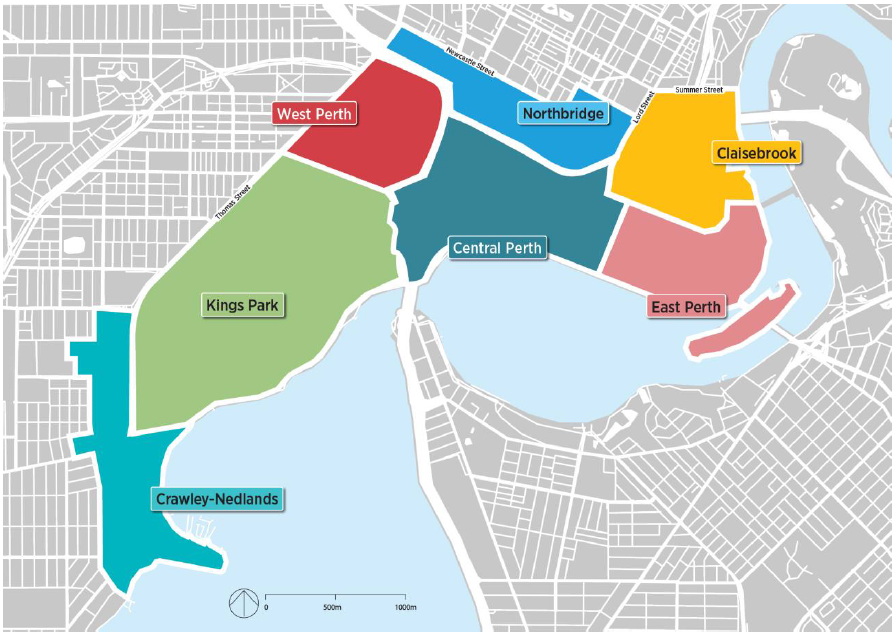 Source: Perth Greater CBD Transport Plan (Phase One)The phase one report was issued in August 2020, focusing on Perth Parking Management Area (PPMA), as shown in the diagram below.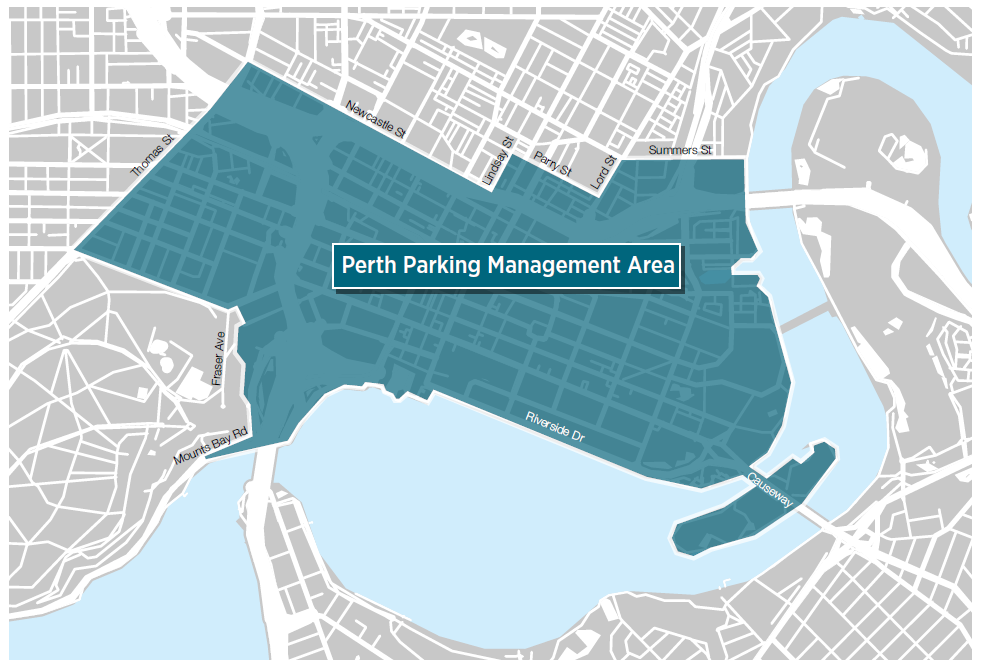   Source: Perth Greater CBD Transport Plan (Phase One)Phase Two of The Perth Greater CBD Transport Plan will include identifying the short-term (one to five years) and longer-term (six to ten years) priority initiatives that fall outside the PPMA.The DoT’s Perth Greater CBD Transport Plan (Phase One) indicates that the DOT conducted several workshops. Workshops included an inner-city local government workshop (December 2018), a walking and bike riding workshop (February 2019), an accessibility workshop held with the City of Perth (September 2019) and public consultations between August and September 2019.The public consultations were identified to be based on an online survey and mapping activity, where DoT indicated the receipt of more than 1,000 responses from the community and interested stakeholders.It is understood that the consultation outlined above was the primary source in the identification of transport problems and the development of initiatives. A meeting was undertaken between the Administration and the DoT on 29 October 2020, where the DoT presented a list of initiatives for the areas including Crawley-Nedlands, which is adjacent to the City of Nedlands area boundary.It is important to note that the Administration has not been involved in the review of the consultation nor the development of the initiatives, except possibly in 2018 where a City representative was indicated to be a participant at the Inner City Local Government workshop in 2018, as shown in the DoT’s Perth Greater CBD Transport Plan.It is therefore the Administration’s preference to provide initial comments on each project as shown in the attachment and further investigate the DOT initiatives to better understand the projects and their implications.  This includes the review of feedback, as well as participation in the development of initiatives and their priorities.Key Relevant Previous Council Decisions:Council endorsed with amendments the Department of Transport’s Draft Long Term Cycle Network (LTCNP) for Community Consultation at the September Ordinary Council Meeting.Project Number 3 ‘Prioritisation and implementation schedule for bike riding and pedestrian links, from the attachment, is relevant to DoT’s Long Term Cycle Network.ConsultationThe DoT conducted public consultations using an online survey and mapping activity between August and September 2019.  It is the Administration’s intent to request the sharing of feedback to review and determine the requirement for an additional consultation.Strategic ImplicationsHow well does it fit with our strategic direction? The Strategic Community Plan includes the following objectives:Promote a movement network that foremost enables mobility, and particularly encourages non-car modes.Locate land uses (particularly higher density residences) and transport networks in a way that maximises efficiency.The development of the Transport Plan which is supported by both DoT and the City will provide a framework for State and local governments, key stakeholders and the community to work collaboratively together, guiding investment into the future and outlining further investigative tasks required to support development of the transport network.Who benefits? A successful Transport Plan will outline a series of initiatives and investments that will help residents, workers and visitors of the City.Does it involve a tolerable risk?Administration will investigate and provide feedback on DoT’s on the Transport Plan and identify whether any of the initiatives proposed presents a risk to the City. Do we have the information we need?Administration currently do not have sufficient information regarding the initiatives and their implications. Therefore, Administration proposes further investigation into the initiatives and initiate our involvement in the development of the Transport Plan.Budget/Financial ImplicationsA successful Transport Plan will identify the short-term (one to five years) and longer-term priority initiatives, which can also be reflected to the City’s future works.Can we afford it? The further review and investigation will be undertaken by existing officers.  Work priorities will need to be reviewed in order to deliver this successfully.How does the option impact upon rates?At this stage it is difficult to ascertain whether there will be any impact on rates until such time as proposed initiatives have been thoroughly investigated.   Responsible Authority Report Lot 531 (o. 79) and Lot 532 (No. 81) Broadway, Nedlands – 27 Multiple Dwellings and ShopExecutive SummaryIn accordance with the Planning and Development (Development Assessment Panels) Regulations 2011, Administration have prepared a Responsible Authority Report (RAR) in relation to the revised plans received on 30 October 2020 and 13 November 2020 for the Metro-Inner North Joint Development Assessment Panel (JDAP) Form 1 Application at Lots 531 (No.79) and Lot 532 (No.81) Broadway, Nedlands. The amended plans propose a 6-storey mixed use development comprising of 27 Multiple Dwellings and Shop tenancy. The City considers that the amended plans adequately address the JDAP’s reason for deferral and the City’s previous reasons for refusal. The purpose of this report is to inform Council of Administration’s recommendation to the JDAP.Recommendation to Council That Council:notes the Responsible Authority Report for the proposed Mixed Use Development comprising of 27 Multiple Dwellings and a Shop at Lot 531 (No.79) and Lot 532 (No.81) Broadway, Nedlands;agrees to appoint Councillor …… and Councillor ….. to coordinate the Council’s submission and presentation to the Metro Inner-North JDAP; and does / does not support approval of this development and provides the following reasons for the Council’s position on the application;……BackgroundOn 26 August 2020 the Metro-Inner-North Joint Development Assessment Panel (JDAP) considered a seven (7) storey mixed use development comprising of 34 Multiple Dwellings and Shop tenancy located at Lot 531 (No.79) and Lot 532 (No.81) Broadway, Nedlands. The City recommended that JDAP refuse the application for the following reasons: The proposed seven (7) storey height exceeded the expected scale of development in the R-AC3 code of six (6) storeys. The height did not respond appropriately to the changes in topography, presenting as a six-storey interface to the adjoining R60 coded lots (side and rear) and up to eight storeys as viewed from Broadway;The reduced street setbacks were inconsistent with expectations under the R-AC3 code and did not mitigate perceived bulk and scale appearing up to eight storeys on Broadway;The proposed plot ratio of 2.49 did not reflect the expectation for an R-AC3 ‘Mid-rise urban centre’ which has a default plot ratio of 2.0. The development was more representative of a R-AC2 or ‘High density urban centre’ which has a default plot ratio of 2.50; and The reduced building separation from Levels 4, 5 & 6 did not provide for adequate separation between the site and neighbouring properties. The reduced setbacks exacerbated building bulk as viewed from all boundaries and compromised on visual privacy, extent of shadow cast and amenity.The JDAP determined to defer the application for a period of 90 days to allow the applicant to reconsider the design of the development, focusing on plot ratio and building height.Amended plans and technical reports were submitted to the City on 30 October 2020, 4 November 2020, and 13 November 2020.  The last received plans (13 November 2020) form the determination plans and the basis of this report.  Application DetailsAn overview of the amended application against the JDAP deferral reasons and the City’s original refusal recommendation is tabled below:JDAP Reason for Deferral City’s Reason for Refusal ConsultationOriginal ApplicationThe City’s Local Planning Policy – Consultation of Planning Proposals states that the development proposal for multiple dwellings is classified as a “Complex” Application. In accordance with this policy, the application was advertised for a period of 21 days from 6 June 2020 until 27 June 2020. The following forms of notification were included:A total of 230 letters were sent to all City of Nedlands and City of Perth landowners and occupiers within a 200m radius of the site informing of the application and inviting comment;A sign on site was installed at the site’s street frontage for the duration of the advertising period;An advertisement was published on the City’s website with all documents relevant to the application made available for viewing during the advertising period;An advertisement was placed in The Post newspaper;A notice was place on the City’s Social Media Platform on the 6 June 2020;A notice was affixed to the City’s Noticeboard at the City’s Administration Offices; andA community information session was held by City Officers on the 17 June 2020 at the Adam Armstrong Pavilion. Approximately 25 people attended.The City received a total of 228 submissions during the public consultation period. The main issues raised in the submissions were:The bulk and scale (height, plot ratio and setbacks) does not conform to the intended built form of R-AC3 The design is not sympathetic to the existing character of the locality and presents as 8 storeys as viewed from Broadway does not appropriately transition to the lower coding interface of R60 west to the site Plot ratio The extent of overshadowingVisual privacyIncrease in traffic & road safety issues Noise managementNon-compliance with clause 67 of the Regulations, Part 9 Aims of the Scheme, Local Planning Policy and currently advertised Scheme Amendment No.7Amended Application Due to the timing of the amended plans being received, the City was unable to undertake formal advertising. Notwithstanding, the amended plans were made available for public inspection on the City’s Your Voice website with a summary of changes proposed. All previous submissions on this proposal have been given due regard in this assessment. Recommendation to JDAPAmended plans have been received which now propose a 6-storey mixed use development comprising of 27 Multiple Dwellings and Shop tenancy. The City considers that the amended plans adequately address the JDAP’s reason for deferral and the City’s previous reasons for refusal as – The development meets the element objectives with respect to building envelope and building mass and is in line with the intended future scale of an R-AC3 site;The development provides for an appropriate transition from R-AC3 to R60 as it proposes a 4-5 storey interface to the rear. It is further considered to appropriately address the streetscape as it now proposes a predominately 6 storey interface;Modifications to the building separation have improved the bulk and scale of the development as viewed from the western interface; andAdditional screening to terraces and directional screening to habitable windows improve concerns with respect to visual privacy.Approval is therefore recommended.ConclusionAmended plans have been received which now propose a 6-storey mixed use development comprising of 27 Multiple Dwellings and Shop tenancy. The City considers that the amended plans adequately address the JDAP’s reason for deferral and the City’s previous reasons for refusal. Approval is therefore recommended. Monthly Financial report – October 2020Executive SummaryAdministration is required to provide Council with a monthly financial report in accordance with Regulation 34(1) of the Local Government (Financial Management) Regulations 1996. The monthly financial variance from the budget of each business unit is reviewed with the respective manager and the Executive to identify the need for any remedial action. Significant variances are highlighted to Council in the attached Monthly Financial Report.Recommendation to CouncilCouncil receives the Monthly Financial Report for 31 October 2020. Discussion/OverviewThe financial impact of COVID-19 is reflected with effect from April, the Hardship policy endorsed at the Special Council Meeting of 14 April 2020 introduced measures to support the City’s many stakeholders these  are also reflected in the financials. The monthly financial management report meets the requirements of Regulation 34(1) and 34(5) of the Local Government (Financial Management) Regulations 1996.The monthly financial variance from the budget of each business unit is reviewed with the respective Manager and the Executive to identify the need for any remedial action. Significant variances are highlighted to Council in the Monthly Financial Report.This report gives an overview of the revenue and expenses of the City for the year to date 31 October 2020 together with a Statement of Net Current Assets as at 31 October 2020. The operating revenue at the end of October 2020 was $30.2m which represents $372k favourable variance compared to the year-to-date budget. The operating expense at the end of October 2020 was $10.2m, which represents $714k favourable variance compared to the year-to-date budget.The attached Operating Statement compares “Actual” with “Budget” by Business Units. The budget figures include subsequent Council approval to budget changes. Variations from the budget of revenue and expenses by Directorates are highlighted in the following paragraphs.GovernanceExpenditure:		Favourable variance of 		$   113,513Revenue:		Unfavourable variance of		$   (33,354)The favourable expenditure variance is mainly due to:WESROC expenses of $109k not spent,Office expenses of $33k not spent yet,Other employee costs of $39k not spent yet,Invoice for workers compensation insurance not received yet, showing an under-spend of $84kThe salary reduction of $442k as resolved by Council at the adoption of the budget has been shown as a reduction in salaries of approximately $36k per month in Governance as a temproray budget item until the actual savings across the business units are identified and actioned. Thereafter the budget savings will be moved to the respective business units. The above list of savings of $265k is off-set against the $144k salary savings yet to be realised, though underway.The unfavourable revenue variance is due to the relocating of all WESROC services to another local government and subsequently there will be no income receivable.  For the past 5 years the City of Nedlands has hosted the WESROC Enviromental Officer’s position and managed expenses and invoicing of WESROC local governments.  This position has now moved to the Town of Claremont, along with the associated management of the WESROC financials. The budget for WESROC expense and revenue will be adjusted at mid-year budget review to reflect the move of the WESROC services to the Town of Claremont.Corporate and StrategyExpenditure:		Favourable variance of 		$ 145,095Revenue:		Favourable variance of		$ 112,486The favourable expenditure variance is mainly due to:ICT expenses of $84k not expensed, Professional fees of $52k not spent yet,Lower loan interest expense by $9k due to profiling.The favourable revenue variances is mainly due to:Higher finance fees and rates revenue and interest thereon of $166k offset by lower term deposit interest income of $54k.Community Development and ServicesExpenditure:		Favourable variance of 		$    55,740Revenue:		Favourable variance of	  	$ 211,747The favourable expenditure variance is mainly due to:Special projects and operational activities of $31k not expensed yet,Nedlands library office and other expenses of $20k not yet expensed.The favourable income variance is mainly due to:Increase fees and charges from Tresillian, Positive Ageing and PRCC of $197k – at the time of setting the budget revenue estimates were based on the Covid 19 environment at that time (ie restrictions relating to public attendances at events),with restrictions easing these services have benifitted from higher attendancesPlanning and DevelopmentExpenditure:		Unfavourable variance of 		$(217,128)Revenue:		Favourable variance of		$  120,132The unfavourable expenditure variance is mainly due to:Urban planning, Ranger services and Building services salaries over spent by $183k. Urban planning salaries are higher by $123k due to increased applications, SAT appeals and unplanned policy work and re-work. Ranger services salaries are higher by $35k mainly due to redundancy payments for one of the Rangers. Building services salaries is higher by $24k due to additional works, increasing revenue by $88k. Professional fees of $71k have expensed as a result of a Council approved un-budgeted expenditure on professional services related to the Woolworths DA appeal including traffic advice, public realm modelling and professional advice.Environmental operational activities overspent by $30k due to profilingOffset by lower expenses of $64k in projects The favourable revenue variance is mainly due to:Increase fees & Charges income in Urban Planning, Rangers, Environmental Health and Building services of $123k.Technical ServicesExpenditure:		Favourable variance of  		$     616,570		Revenue:		Unfavourable variance of  		$      (39,467)		The favourable expenditure variance is mainly due to:Plant expenses and waste minimisation expenses of $405k not expensed yet, Insurance expenses of $202k not expensed yet,Savings in salaries in Technical department of $53k due to delay in back-filling staff who have resigned and other employee costs of $46k not spent yet,Underground power project expenses of $45k not expensed yet.Utilities invoices of $73k not received yet,Building and parks maintenance expense of $133k not expensed yet,Off-set against lower charge out of on-cost to projects by $366kThe unfavourable revenue variance is mainly due to:Less fees & charges from Waste of $20k.Lower leased property charges of $15k.BorrowingsAs at 31 October 2020, we have a balance of borrowings of $5.3 M. Net Current Assets StatementAt 31 October 2020, net current assets was $22.7 M compared to $22.2 M as at 31 October 2019. Current assets are higher by $3 M offset by higher liabilities $2.9m. Outstanding rates debtors are $8.8 M as at 31 October 2020 compared to $7.9 M as at 31 October 2019. Breakdown as follows:Capital Works ProgrammeAs at 31 October, expenditure on capital works was $1.28m with additional capital commitments of $1.63 M which is 34% of a total budget of $8.3 M.Employee DataTotal active employees for the October month (full-time, part-time and casual) reduced by 4 employees from previous month to 178. There are 3 temporary contract employees:  1 in Finance Department, 1 in Information Management and 1 in Asset Management. The number of total vacant positions has declined from 16 (September) to 12 (October). There has been a small increase in total FTE from previous month by 0.47 FTE to 157.05 FTE. ConclusionThe statement of financial activity for the period ended 31 October 2020 indicates that operating expenses are under the year-to-date budget by 6.52% or $714k, while revenue is above the Budget by 1.25% or $372k.Key Relevant Previous Council Decisions:Nil.ConsultationN/AStrategic Implications The 2020/21 approved budget is in line with the City’s strategic direction. Our operations and capital spend and income is undertaken in line with and measured against the budget.The 2020/21 approved budget ensures that there is an equitable distribution of benefits in the communityThe 2020/21 budget was prepared in line with the City’s level of tolerance of risk and it is managed through budgetary review and control.The approved budget was based on zero based budgeting concept which requires all income and expenses to be thoroughly reviewed against data and information available to perform the City’s services at a sustainable level.Budget/Financial ImplicationsAs outlined in the Monthly Financial Report.The approved budget is prepared taking into consideration the Long Term Financial Plan, current economic situation and special consideration to the effect from COVID-19. The approved budget was in surplus of $976,898. Subsequent Council approval on budget changes has reduced the surplus to $663,974.The adopted 2020/21 budget included a 0% rate increase.Monthly Investment Report – October 2020Executive SummaryIn accordance with the Council’s Investment Policy, Administration is required to present a summary of investments to Council on a monthly basis.Recommendation to CouncilCouncil receives the Investment Report for the period ended 31 October 2020.Discussion/OverviewCouncil’s Investment of Funds report meets the requirements of Section 6.14 of the Local Government Act 1995.The Investment Policy is structured to minimise any risks associated with the City’s cash investments. The officers adhere to this Policy, and continuously monitor market conditions to ensure that the City obtains attractive and optimum yields without compromising on risk management.The Investment Summary shows that as at 31 October 2020 and 31 October 2019 the City held the following funds in investments:The total interest earned from investments as at 31 October 2020 was $32,343.32.The Investment Portfolio comprises holdings in the following institutions:ConclusionThe Investment Report is presented to Council. Key Relevant Previous Council Decisions:Nil.ConsultationRequired by legislation:				Yes 	No Required by City of Redlands policy: 		Yes 	No Strategic Implications The investment of surplus funds in the 2020/21 approved budget is in line with the City’s strategic direction. The 2020/21 approved budget ensured that there is an equitable distribution of benefits in the communityThe 2020/21 budget was prepared in line with the City’s level of tolerance of risk and it is managed through budgetary review and control.The interest income on investment in the 2020/21 approved budget was based on economic and financial data available at the time of preparation of the budget.Budget/Financial ImplicationsThe October YTD Actual interest income from investments is $32,343 compared to the October YTD Budget of $90,000. The approved budget is prepared taking into consideration the Long Term Financial Plan and current economic situation. The adopted 2020/21 budget included a 0% rate increase.Elected Members Notices of Motions of Which Previous Notice Has Been GivenDisclaimer: Where administration has provided any assistance with the framing and/or wording of any motion/amendment to a Councillor who has advised their intention to move it, the assistance has been provided on an impartial basis. The principle and intention expressed in any motion/amendment is solely that of the intended mover and not that of the officer/officers providing the assistance.  Under no circumstances is it to be expressed to any party that administration or any Council officer holds a view on this motion other than that expressed in an official written or verbal report by Administration to the Council meeting considering the motion.Councillor Youngman – Point Resolution Childcare Centre EnrolmentsOn 11 November 2020 Councillor Youngman gave notice of his intention to move the following at this meeting.Council instructs the Chief Executive Officer to increase Point Resolution Childcare Centre enrolments to either 26 children for 2021 and to further consider an increase to 30 children in the review resolved by Council at its 22 September 2020 meeting.Justification
Numbers can be increased to 30 children by rearranging the entrance to the building to create more floor space, changing some windows to a sliding type and possibly using cafe blinds to enclose the veranda area on the north side of the building.  The staffing levels of 6.5 staff will still be able to manage the facility, perhaps with some changes to their working roles.Administration CommentWe recognise the good intent of this NOM however do not support it at this time, Administration are currently finalising the Request For Quotation document to procure a consultant to provide a report as per Council Resolution CPS27.20 at the Ordinary Council Meeting of 27 October 2020 which will address the following requirements: “undertake the necessary research and stakeholder consultations, and provide Council a report on:The future demand and suitable sites for Childcare Services in the City of Nedlands south of Stirling Highway; andThe desirability and financial sustainability of the City continuing to manage the provision of Childcare Services at Point Resolution Childcare Centre compared to the privatisation of the provision of services at that site; In response to the specific options raised by Councillor Youngman to facilitate an intake of 30 children, we note the following Re-arranging the entrance to the building to create more floor spaceThere are no funds allocated for this work in the 2020/21 budget. The amount required can only be determined when a proper review of the options to re-arrange the front of the centre is conducted, including the scope of works and a floor plan which is compliant with child care regulations and requirements and approved by the Education and Care Regulatory Unit.Changing some windows to a sliding type and possibly using café blinds to enclose the verandah area on the north side of the building.The allocations of indoor space and outdoor space will need to be modified and approved by the Education and Care Regulatory Unit. There is no allocation of funds to cover cost of installation of café blinds in the 2020/21 budget, if this is what ultimately is required.The staffing levels of 6.5 staff will still be able to manage the facility, perhaps with some changes to their working roles.The centre is currently operating at 6.0 FTE in-line with reduction of staff across the Administration to meet the CEO’s KRAs for 20/21. Changes to staff working roles can only be considered if operating at 6.5 FTE or higher. There will still be an impact on managing the service in times of staff leave – including sick or annual leave, RDOs, etc.Given that Council have directed the CEO to respond to the Council Resolution - “That this item be deferred to the March 2021 round of meetings in order to review the long-term needs for Child Care South of Stirling Highway in reference to the City’s land assets and undertake full community consultation with all stakeholders”, it is recommended to await the outcome of the review before any changes to the operations of the centre are made, the review is due to Council in March 2021Councillor Smyth – Mattie Furphy House, Swanbourne – Lease VariationOn 12 November 2020 Councillor Smyth gave notice of her intention to move the following at this meeting.Council:Notes the information brief provided by the Fellowship of Australian Writers -WA regarding their maintenance plans for Mattie Furphy House which is leased from the City, and located in the Allen Park Heritage Precinct, Swanbourne.Notes that the Fellowship of Australian Writers -WA has applied for a $50,000 grant with a national heritage trust in Victoria, for maintenance and improvements to this property.Instructs the CEO to absorb the estimated cost of the lease variation (up to $5,000) should the anticipated adjustment work be required to support the designated improvements.JustificationThe Fellowship of Australia Writers – WA are longstanding occupants of the Allen Park Heritage Precinct.  Over the years Council has supported their activities and maintained a mutually beneficial relationship with the Fellowship.  Council always welcomes the opportunity to receive information that demonstrates initiatives that contribute to the wider community interest.Council is made aware that the FAW-WA has applied for a significant grant that should improve facilities for the City’s lessees and increase amenity in the immediate vicinity of Allen Park Heritage Precinct.The anticipated fees for solicitor’s and surveyor’s ($5K), resulting from requirements imposed by the City, are an administrative cost that the FAW-WA has no capacity to recoup through its grant criteria.The historic Furphy Watercart will be displayed under a new timber and corrugated iron roof shelter with interpretive signage and present as a significant historic artifact within the City.Background:The Fellowship of Australian Writers WA (FAW-WA) owns two heritage properties located within the Allan Park bushland.  The two houses (Tom Collins House and Mattie Furphy House) were donated to the writers of WA.  The Fellowship of Australian Writers, an incorporated society run by volunteers for more than 80 years, is responsible for their care and maintenance.  The houses are used for writing workshops, residencies, book launches, and other creative events.  Despite the impact of COVID on our 2020 schedule, the Fellowship has hosted more than 1,400 people at its events since February, provided three writing residencies, and supported eleven emerging writers through the Four Centre’s Emerging Writers Program, funded by the Department for Local Government, Sport and Cultural Industries. In addition to the houses the Fellowship is responsible for the care and conservation of several heritage items of historical significance, including the Furphy Watercart.Current Situation:Currently the Fellowship is applying to a national heritage trust in Victoria for funds:For an internal and external paint of Tom Collins House, including the roof.  The house hasn’t been painted since it was relocated here in the 1990’s, and the paint has deteriorated significantly.  To build a shelter for the historic Furphy Watercart, which was restored in 2013.  Since then it has been sitting out in the weather under a tree at the front of Tom Collins House, where it is not appropriately protected. We are planning to relocate the Watercart and to build a timber and corrugated iron roof shelter against the weather, with interpretive signage.Restore the Mattie Furphy Copper Artwork in Tom Collins House to ensure its preservation.To termite treat both houses, against damage for the next 10 years.FAW-WA have been working closely with City’s Leased Assets Coordinator.  In a meeting at the Fellowship on Tuesday 20 October David Thomason noted that, as we are planning to move the Watercart, our lease with Nedlands will require alteration.  A solicitor’s fee and a surveyor’s fee will need to be paid. Quotes have been procured by the Leased Assets Coordinator.  The estimated total cost of both the solicitor and surveyor’s fee will be: $4 500 + GST.The Fellowship is applying for the remainder of the expenditure (E$50 000) from a national heritage trust in Victoria.Proposed Action:FAW-WA proposes that the Nedlands Councillors recommend these costs be absorbed by the City of Nedlands. Attachment 1 –Email from FAW-WA - Thu 22/10/2020 12:07 PMAnd attached document entitled:Brief to Nedlands City Councillors From The Fellowship of Australian Writers WAAdministration CommentNote comments provided in the justification relating to the City’s Leased Assets Coordinator.Elected members notices of motion given at the meeting for consideration at the following ordinary meeting on 15 December 2020Disclaimer: Where administration has provided any assistance with the framing and/or wording of any motion/amendment to a Councillor who has advised their intention to move it, the assistance has been provided on an impartial basis.  The principle and intention expressed in any motion/amendment is solely that of the intended mover and not that of the officer/officers providing the assistance.  Under no circumstances is it to be expressed to any party that administration or any Council officer holds a view on this motion other than that expressed in an official written or verbal report by Administration to the Council meeting considering the motion.Notices of motion for consideration at the Council Meeting to be held on 15 December 2020 to be tabled at this point in accordance with Clause 3.9(2) of Council’s Local Law Relating to Standing Orders.Urgent Business Approved By the Presiding Member or By DecisionAny urgent business to be considered at this point.Confidential ItemsAny confidential items to be considered at this point.Declaration of ClosureThere being no further business, the Presiding Member will declare the meeting closed.PD53.20No. 3 Village Mews, Floreat – Residential – Ground Floor Alterations and Upper Floor Addition to Single House Committee10 November 2020Council24 November 2020ApplicantBen HohnenLandownerHelen KornweibelDirectorPeter Mickleson – Director Planning & Development Employee Disclosure under section 5.70 Local Government Act 1995 NilReport TypeQuasi-JudicialWhen Council determines an application/matter that directly affects a person’s right and interests. The judicial character arises from the obligation to abide by the principles of natural justice. Examples of Quasi-Judicial authority include town planning applications and other decisions that may be appealable to the State Administrative Tribunal.ReferenceDA20/51253Previous ItemNilDelegationIn accordance with the City’s Instrument of Delegation, Council is required to determine the application due to an objection being received.AttachmentsApplicant’s Justification ReportConfidential AttachmentsPlans SubmissionAssessment PD54.20Local Planning Scheme 3 – Draft Interim Local Planning Policy - Hollywood West Transition ZoneCommittee10 November 2020Council24 November 2020DirectorPeter Mickleson – Director Planning & Development Employee Disclosure under section 5.70 Local Government Act 1995NilReferenceNilPrevious ItemNilAttachmentsDraft LPP - Hollywood West Transition Zone0BTS18.20	Acceptance of Management Orders for New Public Open Space at Montario Quarter, Shenton ParkCommittee10 November 2020Council24 November 2020ApplicantCity of Nedlands Employee Disclosure under section 5.70 Local Government Act 1995NilDirectorJim Duff – Director Technical ServicesAttachmentsPlan of lots 8001-8004, Deposited Plan 415258Photos of lots 8001, 8002 & 8004, Deposited Plan 415258Confidential AttachmentsNil.TS19.20	City of Nedlands Waste Plan Committee10 November 2020Council24 November 2020ApplicantCity of NedlandsEmployee Disclosure under section 5.70 Local Government Act 1995Nil DirectorJim Duff – Director Technical ServicesAttachmentsLetter from Department of Water and Environmental Regulation dated 7 November 2019Letter to Department of Water and Environmental Regulation dated 4 December 2019City of Nedlands Waste Plan City of Nedlands Waste Minimisation Strategy and Action Plan 2017-20201BCM09.20	Council Contribution to Rotary Centenary EventCommittee10 November 2020Council24 November 2020ApplicantCity of Nedlands Employee Disclosure under section 5.70 Local Government Act 1995Nil DirectorMarion Granich – A/Director Corporate and StrategyAttachmentsNil. Confidential AttachmentsNil. CM10.20	Public Artwork Health Workers Tribute ProjectCommittee10 November 2020Council24 November 2020ApplicantCity of Nedlands Employee Disclosure under section 5.70 Local Government Act 1995Nil DirectorMarion Granich – A/Director Corporate & StrategyAttachmentsConfidential AttachmentsPublic Artworks Available for Purchase.Statement of Artworks’ Connection to BriefCPS29.20	List of Accounts Paid – September 2020Committee10 November 2020Council24 November 2020ApplicantCity of Nedlands Employee Disclosure under section 5.70 Local Government Act 1995Nil.DirectorLorraine Driscoll – Director Corporate & StrategyAttachmentsCreditor Payment Listing – September 2020; andCredit Card and Purchasing Card payments – September 2020 (28 Aug – 29 Sep).SEAL NUMBERDATE SEALEDDEPARTMENTMEETING DATE / ITEM NO.REASON FOR USE95029 October 2020Corporate & StrategyCouncil Meeting 25 August 2020CPS15.20Deed of Surrender - of Lease: Portion of Reserve 1669 and the whole of Reserve 7223 between City of Nedlands & Nedlands Golf Club Inc. (3 copies)95129 October 2020Corporate & StrategyCouncil Meeting25 August 2020 CPS15.20New Lease between City of Nedlands and Nedlands Golf Club (3 copies)Date of use of delegation of authorityTitlePosition exercising delegated authorityActSection of ActApplicant / CoN / Property Owner / OtherOctober 2020October 2020October 2020October 2020October 2020October 20201/10/2020 BA126052 Certified building permit - Pool barrier - 39 Strickland St Mt ClaremontManager Building ServicesBuilding Act 2011Section 20.1Mr S B Kerr1/10/2020 BA125027 Certified building permit - Pool - 8a Bedford St NedlandsManager Building ServicesBuilding Act 2011Section 20.1Aquatic Leisure Technologies Pty Ltd  1/10/2020 BA125839 Certified building permit - Patio - 75 Dalkeith Rd NedlandsManager Building ServicesBuilding Act 2011Section 20.1Austin Developments1/10/2020 BA126130 Demolition permit - Pool - 1A Kirwan St SwanbourneManager Building ServicesBuilding Act 2011Section 21.1Mr Q Xing1/10/2020 BA126101 Uncertified building permit - Pool - 3 North St SwanbourneManager Building ServicesBuilding Act 2011Section 20.1A1 Pools1/10/2020 BA122290 Uncertified building permit - Patio - 11 Allenby Rd DalkeithManager Building ServicesBuilding Act 2011Section 20.1Louvretec Perth1/10/2020 BA125983 Certified building permit - Amendments - 16 Walpole St SwanbourneManager Building ServicesBuilding Act 2011Section 20.1Coast Homes WA Pty Ltd1/10/2020 BA125046 Certified building permit - Pool - 31 Wavell Rd DalkeithManager Building ServicesBuilding Act 2011Section 20.1Select Pools2/10/2020 BA124087 Certified building permit - External works & Balustrade - 16 Iris Av DalkeithManager Building ServicesBuilding Act 2011Section 20.1Mr M Tomasini2/10/2020 (APP) - DA20-49322 - 34 Lisle Street Mt Claremont - Residential Single House - Additions (Retaining Walls)Principal PlannerPlanning and Development (Local Planning Schemes) Regulations 2015Regulation 82J A Smith5/10/2020 BA126117 Certified building permit - Patio - 59 Thomas St NedlandsManager Building ServicesBuilding Act 2011Section 20.1Ultimate Additions5/10/2020 BA124470 Demolition permit - Full site - 22 Hobbs Av DalkeithManager Building ServicesBuilding Act 2011Section 21.1AAA Demolition & Tree Service5/10/2020 BA126464 Certified building permit - Pool barrier - 10 Mayfair St Mt ClaremontManager Building ServicesBuilding Act 2011Section 20.1J Flavel5/10/2020 BA124756 Certified building permit - 5 x Dwellings - 92 Smyth Rd NedlandsManager Building ServicesBuilding Act 2011Section 20.1Allure Homes (WA) Pty Ltd5/10/2020 (APP) - DA20-48982 - Residential - Single House - AdditionsPrincipal PlannerPlanning and Development (Local Planning Schemes) Regulations 2015Regulation 82Infratec Pty Ltd6/10/2020 BA123529 Building approval certificate - Dwelling (part of) - 15 Mountjoy Rd NedlandsManager Building ServicesBuilding Act 2011Section 58.1Fast Track Approvals Pty Ltd 7/10/2020 (APP) - DA20-49470 - 80 Birkdale Street, Floreat - Residential - Single House -AdditionsPrincipal PlannerPlanning and Development (Local Planning Schemes) Regulations 2015Regulation 82Summit Constructions7/10/2020 BA125291 Demolition permit - Full site - 4 Mayfair St Mt ClaremontManager Building ServicesBuilding Act 2011Section 21.1AAA Demolition & Tree Service7/10/2020 BA123540 Certified building permit - Forward works - 37 Lemons St Shenton ParkManager Building ServicesBuilding Act 2011Section 20.1Icon SI (Aust) Pty Ltd7/10/2020BA58518 Building Approval Certificate - Patio - 61 The Avenue NedlandsManager Building ServicesBuilding Act 2011Section 58.1Building Lines Approvals Pty Ltd 7/10/2020 BA125214 Certified building permit - Pool barrier - 46 Mountjoy Rd NedlandsManager Building ServicesBuilding Act 2011Section 20.1WA Pool Fencing Pty Ltd 7/10/2020(APP) - DA20-53553 - 1 171 Broadway, Nedlands - Enclosure of VerandahPrincipal PlannerPlanning and Development (Local Planning Schemes) Regulations 2015Regulation 82D K Zhang7/10/2020(APP) - DA20-54516 - 11 Mead Grove, Floreat - Residential - Single House -Retaining & FencingPrincipal PlannerPlanning and Development (Local Planning Schemes) Regulations 2015Regulation 82F Barreto7/10/2020 (APP) DA20-49470 - 80 Birkdale Street - AdditionsPrincipal PlannerPlanning and Development (Local Planning Schemes) Regulations 2015Regulation 82Summit Constructions8/10/2020 BA126484 Certified building permit - Medical fitout - 101 Monash Av NedlandsManager Building ServicesBuilding Act 2011Section 20.1Canvale Pty Ltd 8/10/2020 BA125915 Certified building permit - Cabana - 32 Kirwan St SwanbourneManager Building ServicesBuilding Act 2011Section 20.1Principal Landscapes8/10/2020 BA125861 Certified building permit - Patio - 32 Kirwan St SwanbourneManager Building ServicesBuilding Act 2011Section 20.1Principal Landscapes8/10/2020BA125900 Certified building permit - Front wall - 32 Kirwan St SwanbourneManager Building ServicesBuilding Act 2011Section 20.1Principal Landscapes8/10/2020 (APP) DA20-49316 - 141 North Street, Swanbourne - Residential - Single House - Additions and AlterationsPrincipal PlannerPlanning and Development (Local Planning Schemes) Regulations 2015Regulation 82Craig Steere Architects9/10/2020 BA126617 Occupancy Permit - Offices - 160 Stirling Hwy NedlandsManager Building ServicesBuilding Act 2011Section 58.1Elite Compliance Pty Ltd 9/10/2020 BA126653 Occupancy permit - Offices - 92 Monsh Av NedlandsManager Building ServicesBuilding Act 2011Section 58.1MSA Group Pty Ltd9/10/2020 BA126671 Certified building permit - Alterations - 40 Strickland St Mt ClaremontManager Building ServicesBuilding Act 2011Section 20.1Mr A Spagnolo9/10/2020 BA126309 Demolition permit - Full site - 22 Lisle St Mt ClaremontManager Building ServicesBuilding Act 2011Section 21.1Brajkovich Demolition & Salvage Pty Ltd 9/10/2020 (APP) DA20-48917 - 32 Mayfair Street - Residential - Single HousePrincipal PlannerPlanning and Development (Local Planning Schemes) Regulations 2015Regulation 82R F Cox9/10/2020 (APP) - DA20-51263 - 18 Clement Street - Residential - Single House - Ancillary DwellingPrincipal PlannerPlanning and Development (Local Planning Schemes) Regulations 2015Regulation 82N Cowan 12/10/2020 BA124495 Certified building permit - Dwelling - 4 Sadka lane Shenton ParkManager Building ServicesBuilding Act 2011Section 20.1Future Vision Building12/10/2020 BA112698 Certified building permit - Dwelling - 137 Waratah Ave DalkeithManager Building ServicesBuilding Act 2011Section 20.1Atrium Homes (WA) Pty Ltd12/10/2020 BA124023 Certified building permit - Pool - 73 Kirwan St SwanbourneManager Building ServicesBuilding Act 2011Section 20.1BRPWA Factory Pools Perth Pty Ltd 12/10/2020 (APP) DA20-48912 - 24 Viewway - Amendment to DA19-40966Principal PlannerPlanning and Development (Local Planning Schemes) Regulations 2015Regulation 82Welink Group Pty Ltd12/10/2020 (APP) - DA20-52525 - 48 Alexander Road - Residential - Single HousePrincipal PlannerPlanning and Development (Local Planning Schemes) Regulations 2015Regulation 82Tim Wright Architect13/10/2020BA126696 Certified building permit - Fitout - 91 Monash Av NedlandsManager Building ServicesBuilding Act 2011Section 20.1Ace Interiors Project Pty Ltd 13/10/2020BA126819 Certified building permit - Additions - 62 Watkins Rd DalkeithManager Building ServicesBuilding Act 2011Section 20.1Distinctive Homes WA 13/10/2020B126474 Demolition permit - Full Site - 26 Louise St NedlandsManager Building ServicesBuilding Act 2011Section 21.1Maxbay Pty Ltd 13/10/2020BA126442 Certified building permit - Additions - 25 Godetia Gdns Mt ClaremontManager Building ServicesBuilding Act 2011Section 21.1Bruanne Pty Ltd13/10/2020(APP) - DA20-50303 - Residential - Single House - Boundary WallPrincipal PlannerPlanning and Development (Local Planning Schemes) Regulations 2015Regulation 82R Tauss13/10/2020(APP) - DA20-52923 - 53 Edward Street - Residential - Single House with Front FencePrincipal PlannerPlanning and Development (Local Planning Schemes) Regulations 2015Regulation 82Webb & Brown Neaves13/10/2020(APP) DA20-50308 - 29 Robinson Street - Reroofing works and additions to existing studioPrincipal PlannerPlanning and Development (Local Planning Schemes) Regulations 2015Regulation 82S L & M V Pole14/10/2020BA125540 certified building permit - Fence - 37 Hobbs Av DalkeithManager Building ServicesBuilding Act 2011Section 20.1Dlux Builders14/10/2020BA126916 Certified building permit - Dwelling - 1 Birrigon Loop SwanbourneManager Building ServicesBuilding Act 2011Section 20.1Aintree Holdings Pty Ltd14/10/2020BA124519 Certified building permit - Alterations - 40 Weld St NedlandsManager Building ServicesBuilding Act 2011Section 20.1Ridgeline Developments Pty Ltd14/10/2020(APP) DA50-54143 - 35 Stirling Highway - Solar PanelsPrincipal PlannerPlanning and Development (Local Planning Schemes) Regulations 2015Regulation 82Perth Solar Force14/10/20203047960 - Withdrawn Parking Infringement Notice - Compassionate GroundsManager Health and ComplianceLocal Government Act 1995Sections 9.20/6.12(1)Eric Hudson - Smith15/10/2020BA125187 Uncertified building permit - Deck and steps - 41 Vincent St DalkeithManager Building ServicesBuilding Act 2011Section 20.1Henley Enterprises 16/10/2020(APP) - DA20-53705 - 58 Browne Avenue, Dalkeith  - Amendment to DA20-46467Principal PlannerPlanning and Development (Local Planning Schemes) Regulations 2015Regulation 82Averna Pty Ltd19/10/2020(APP) - DA20-51592 - 19 Leopold Street, Nedlands  - Residential - Single House - Pool and Boundary Fence AdditionsPrincipal PlannerPlanning and Development (Local Planning Schemes) Regulations 2015Regulation 82P J Parsons20/10/2020BA121667 Certified building permit - Shed - 214 Stubbs Terrace Shenton ParkManager Building ServicesBuilding Act 2011Section 20.1Phoenix Building Systems20/10/2020BA117385 Building approval certificate - Retaining wall - 2 Baird Av NedlandsManager Building ServicesBuilding Act 2011Section 58.1Specialised Building Solutions Pty Ltd20/10/2020BA127321 Demolition permit - full site - 24 Lisle St Mt ClaremontManager Building ServicesBuilding Act 2011Section 21.1AAA Demolition & Tree Service20/10/2020(APP) - DA20-52442 - 2 Nandina Avenue, Mt Claremont - Boundary FencePrincipal PlannerPlanning and Development (Local Planning Schemes) Regulations 2015Regulation 82F L Jones & I G Todd21/10/2020BA127335 Certified building permit - Louvre pergola - 8 Endell Ridge Mt ClaremontManager Building ServicesBuilding Act 2011Section 20.1Louvre Shade21/10/2020(APP) - DA20-54749 - 83 Phillip Road, Dalkeith - Residential Single House - Additions (Front Fence)Principal PlannerPlanning and Development (Local Planning Schemes) Regulations 2015Regulation 82PBG Projects Pty Ltd 22/10/2020(APP) DA20-51685 - 13 Reeve Street, Swanbourne - Residential - Additions to Single Houseprincipal plannerPlanning and Development (Local Planning Schemes) Regulations 2015Regulation 82Bacic Group Pty Ltd22/10/2020BA127063 Certified building permit - Patio - 25 Kirwan St SwanbourneManager Building ServicesBuilding Act 2011Section 20.1Austin Developments22/10/2020BA125958 Certified building permit - 3x  Dwellings - 102 Adelma Rd DalkeithManager Building ServicesBuilding Act 2011Section 20.1Unearthed Homes Pty Ltd 22/10/2020BA126085 Certified building permit - Pool - 7 Marlin Ct DalkeithManager Building ServicesBuilding Act 2011Section 20.1 Quality Dolphin Pools22/10/2020BA127369 Certified building permit - Additions - 145 Rochdale Rd Mt ClaremontManager Building ServicesBuilding Act 2011Section 20.1Cottesloe Constructions Pty Ltd  23/10/2020(APP) DA20-50733 - 66 Dalkeith Road, Nedlands - Residential - Two Storey Single Houseprincipal plannerPlanning and Development (Local Planning Schemes) Regulations 2015Regulation 82Tascone Design Team23/10/2020(APP) DA20-55069 - 13 Milyarm Rise, Swanbourne - Residential - Additions to Single House - Patioprincipal plannerPlanning and Development (Local Planning Schemes) Regulations 2015Regulation 82John Nickinson23/10/2020BA126998 Demolition permit - Full site - 83 North St SwanbourneManager Building ServicesBuilding Act 2011Section 21.1Allsite Services WA Pty Ltd  23/10/2020BA126531 Certified building permit - Basement, Pool and Wall - 22 Odern Crs SwanbourneManager Building ServicesBuilding Act 2011Section 20.1Oceancorp Australia Pty Ltd  23/10/2020(APP) - DA19-39201 - 11 Knutsford Street, Swanbourne - Residential - Single House - Fencing (Retro)Principal PlannerPlanning and Development (Local Planning Schemes) Regulations 2015Regulation 82Bacic Group Pty Ltd26/10/2020(APP) - DA20-52175 - 5 James Road, Swanbourne - Residential - Single House - Alfresco 5 James Road, Swanboure, Lot 21, 5181, 104851Principal PlannerPlanning and Development (Local Planning Schemes) Regulations 2015Regulation 82A Richens26/10/2020BA127208 Certified building Permit - Additions - 24 Odern Crs SwnbourneManager Building ServicesBuilding Act 2011Section 20.1Oceancorp Australia Pty Ltd  26/10/2020BA125705 Certified building permit - Dwelling - 7 Marlin Ct DalkeithManager Building ServicesBuilding Act 2011Section 20.1 Building Corporation WA Pty Lt26/10/2020BA127714 Certified building permit - Office Fitout - 101 Monash Av NedlandsManager Building ServicesBuilding Act 2011Section 20.1Canvale Pty Ltd 26/10/2020BA126542 Demolition permit - Full site - 43 Mountjoy Rd NedlandsManager Building ServicesBuilding Act 2011Section 21.1AAA Demolition & Tree Service27/10/2020(APP) DA20-52558 - 75 Dalkeith Road, Nedlands - Residential - Additions - Bathroom Extensionprincipal plannerPlanning and Development (Local Planning Schemes) Regulations 2015Regulation 82A P O'Donoghue & J M Kirkby28/10/2020BA103944 Uncertified building permit - Garage - 4 The Marlows Mt ClaremontManager Building ServicesBuilding Act 2011Section 20.1R Paolucci28/10/2020BA127984 Certified building permit - Office Fitout - 91 Monash Av NedlandsManager Building ServicesBuilding Act 2011Section 20.1Perfect Practice28/10/2020BA54110 Building approval certificate - Alterations - 29 Robinson St NedlandsManager Building ServicesBuilding Act 2011Section 58.1Assured Group WA Pty Ltd29/10/2020(APP) - DA20-49540 - 62 Doonan Road, Nedlands - Change of use (From over 55's to 2x Grouped Dwellings)Director of PlanningPlanning and Development (Local Planning Schemes) Regulations 2015Regulation 82M Jacobsen29/10/2020BA124107 Certified building permit - 12 x Townhouses - 20 Sadka Lane Shenton ParkManager Building ServicesBuilding Act 2011Section 20.1BGC Construction Pty Ltd29/10/2020(APP) - DA20-53489 - 28 Kennedia Lane, Mt Claremont - Residential - Single HousePrincipal PlannerPlanning and Development (Local Planning Schemes) Regulations 2015Regulation 82101 Residential Pty Ltd29/10/2020BA127768 Certified building permit - Solar Panels - 35 Stirling Hwy NedlandsManager Building ServicesBuilding Act 2011Section 20.1Perth Solar Force29/10/20203044179 - Withdrawn Parking Infringement Notice - Officer ErrorManager Health and ComplianceLocal Government Act 1995Sections 9.21/6.12(1)Maurice Bruen30/10/2020(APP) - DA20-55300 - 5 Hillway, Nedlands - Advertisment Signageprincipal plannerPlanning and Development (Local Planning Schemes) Regulations 2015Regulation 82Element 30/10/2020(APP) - DA20-55098 - 6 Colin Street, Dalkeith - Non Residential - Amendment to DA19-34978 (Extension of Planning Approval - Display Home)principal plannerPlanning and Development (Local Planning Schemes) Regulations 2015Regulation 82Planning Horizons Development Solutions30/10/2020(APP) - DA20-50991 - 16 Adderley Street, Mt Claremont - Residential - Single HousePrincipal PlannerPlanning and Development (Local Planning Schemes) Regulations 2015Regulation 82Webb & Brown Neaves30/10/2020BA128176 Occupancy Permit - Offices - 101 Monash Av NedlandsManager Building ServicesBuilding Act 2011Sections 58.1IDS Consultants Pty Ltd 30/10/2020BA127413 Certified building permit - Office Fitout - 4 Thornburn Way Shenton ParkManager Building ServicesBuilding Act 2011Section 20.1Montario Quarter Pty Ltd30/10/2020BA126554 Certified building permit - Dwelling - 1 Viking Rd DalkeithManager Building ServicesBuilding Act 2011Section 20.1 Katrine Investments  30/10/2020BA124576 Certified building permit - Studio - 27 Mayfair St Mt ClaremontManager Building ServicesBuilding Act 2011Section 20.1Sonax Pty Ltd30/10/2020BA127352 Demolition permit - Full site - 5 Hillway NedlandsManager Building ServicesBuilding Act 2011Section 21.1Brajkovich Demolition & Salvage Pty Ltd 30/10/2020BA126071 Demolition permit - Full site - 9 Mayfair St Mt ClaremontManager Building ServicesBuilding Act 2011Section 21.1AAA Demolition & Tree Service30/10/2020BA61555 Certified building permit - Mixed use development - 1 Seymour Av Shenton ParkManager Building ServicesBuilding Act 2011Section 20.1BGC Construction Pty Ltd30/10/2020BA128253 Certified building permit - Pool - 40 Mayfair St Mt ClaremontManager Building ServicesBuilding Act 2011Section 20.1Infiniti Designer Pools Committee10 November 2020Council24 November 2020ApplicantCity of Nedlands Employee Disclosure under section 5.70 Local Government Act 1995Nil.CEOMark GoodletAttachmentsEmail chain between CGM Communications and the City of Nedlands.Council24 November 2020 ApplicantCity of Nedlands Employee Disclosure under section 5.70 Local Government Act 1995Manager Human Resources Shelley Mettam CEOMark Goodlet AttachmentsLocal Government Act Review presentation – Model Standards for CEO Recruitment, Performance and Termination (Attachment 1) WALGA Update: Draft Local Government (Administration) Amendment Regulations (No 2) 2020 (Attachment 2) Council24 November 2020ApplicantCity of NedlandsEmployee Disclosure under section 5.70 Local Government Act 1995The CEO declares a financial interest in this item given the Key Results Areas (KRAs) form part of the CEO’s contract.  The CEO will leave the room for this item.CEOMark GoodletAttachmentsMaster Analysis and KRA Next Steps.Issue Analysis of Existing KRAsExisting KRA ReportCouncil24 November 2020ApplicantCity of NedlandsEmployee Disclosure under section 5.70 Local Government Act 1995NilCEOMark GoodletAttachmentsLetter from Department of Planning, Lands and Heritage, Western Suburbs Working Group Invitation to Nominate RepresentativesCouncil24 November 2020ApplicantCity of Nedlands Employee Disclosure under section 5.70 Local Government Act 1995Nil.DirectorJim Duff – Director Technical ServicesCEOMark GoodletAttachmentsAdministration assessment of initiativesConfidential AttachmentsNil.Council24 November 2020ApplicantElement LandownerBHY Holdings Pty LtdDirectorPeter Mickleson – Director Planning & Development Employee Disclosure under section 5.70 Local Government Act 1995 NilReport TypeInformation PurposesItem provided to Council for information purposes.ReferenceDAP/20/01783Previous ItemNilDelegationNot applicable – Joint Development Assessment Panel application.AttachmentsResponsible Authority Report and Attachments – available at: https://www.dplh.wa.gov.au/about/development-assessment-panels/daps-agendas-and-minutesDeferral ReasonModification MadeElement Objective 2.2 – Building Height The design has been reduced by a storey to have maximum height of 6-storeys. The development is viewed as a 4-5 storey interface to the adjoining R60 coded lots to the rear and 6-7 storeys to Broadway.2.5 – Plot Ratio The number of apartments has been reduced from 34 down to 27 and the plot ratio decreased from 2.49 down to 2.19.Deferral ReasonModification MadeElement Objective2.2 – Building Height The design has been reduced by a storey to have maximum height of 6-storeys. The development is viewed as a 4-5 storey interface to the adjoining R60 coded lots to the rear and 6-7 storeys to Broadway.2.3 – Street Setbacks No change to street setback. However, due to the removal of the 7th storey and increased setbacks to the north and south from Level 5 the perception of building bulk and scale has been reduced and is now considered appropriate to the site context.2.4 – Side & Rear Setbacks Basement – Substantial reduction in area from 1,476m2 to 356m2.  Increased setbacks (8m – 16.39m) and now used solely for store rooms and utilities.Lower Ground – internal reconfiguration to parking, location of commercial tenancy employee parking and location of waste bins. No change to public realm treatmentUpper Ground – internal reconfiguration to parking and removal of residential stores. Apartment and balcony size to APT UG02 has reduced. An increase in boundary wall height to 5.5m to APT UG01 & UG02 in order to address visual privacy requirementsLevels 1 -4 – west facing apartments internally reconfigured and reduced setback from 4.27m to 3.92m at Level 1. Level 2 & 3 east facing apartments reconfigured. Increased setbacks to all levels at north from 2.73m to 3m to address visual privacy requirements. Additional screening added to terraces and habitable rooms. Level 5 - 2 penthouse apartments proposed in lieu of 4 apartments. Increased setbacks to the north and south and overall reduced building footprint and additional landscaping elements have reduced the perception of bulk.Level 6 – deleted and is now in line with the intended future character of R-AC3Roof Top Terrace – minor modification as a result of the deletion of Level 62.5 – Plot Ratio The number of apartments has been reduced from 34 down to 27 and the plot ratio decreased from 2.49 down to 2.19.2.7 – Building Separation Level 4 & 5 applicable to building separation. Setbacks have increased between 3m – 9m (Level 4) and 6m-9m (Level 5)  Additional screening has been proposed to improve the, outlook for future residents and privacy between the site and the adjoining properties to the north and south. As a result of the removal of the 7th storey and increased setbacks to Levels 4 & 5, the perception of bulk is further reduced. 3.2 – OrientationReduction of the extent of shadow from 84% to 80% to the directly adjoining southern landowner at No.83 Broadway and 11% to 3% to No.85 Broadway.3.5 – Visual Privacy Additional directional screens added to apartments and permanent screening to balconies. Minor increase to setbacks to major openings to address visual privacy concerns.Council24 November 2020ApplicantCity of NedlandsEmployee Disclosure under section 5.70 Local Government ActNilDirectorLorraine Driscoll – Director Corporate & StrategyCEOMark GoodletAttachmentsFinancial Summary (Operating) by Business Units – 31 October 2020Capital Works & Acquisitions – 31 October 2020Statement of Net Current Assets – 31 October 2020Statement of Financial Activity – 31 October 2020Borrowings – 31 October 2020Statement of Financial Position – 31 October 2020Operating Income & Expenditure by Reporting Activity – 31 October 2020Operating Income by Reporting Nature & Type – 31 October 202031 Oct 202031 Oct 2019Variance$’000$’000$’000Rates7,6447,034610Rubbish & Pool19715740Pensioner Rates54257533ESL438531207DescriptionNumberNumber of employees (total of full-time, part-time and casual employees) as of the last day of the previous month178Number of contract staff (temporary/agency staff) as of the last day of the previous month3*FTE (Full Time Equivalent) count as of the last day of the previous month157.05Number of unfilled staff positions at the end of each month12Council24 November 2020ApplicantCity of NedlandsEmployee Disclosure under section 5.70 Local Government ActNil.DirectorLorraine Driscoll – Director Corporate & StrategyCEOMark GoodletAttachmentsInvestment Report for the period ended 31 October 202031-Oct-202031-Oct-2019Municipal Funds$   11,903,504  $   15,073,401 Reserve Funds$     5,913,037 $     6,785,065Total investments$   17,816,541  $   21,858,466Financial InstitutionFunds InvestedInterest RateProportion of PortfolioNAB$6,242,2330.65% - 0.88% 35.04%Westpac$5,505,0470.69% - 1.05% 30.90%ANZ$2,184,5590.65% - 0.70%   12.26%CBA$3,884,7020.47% - 0.76%  21.80%Total$17,816,541100.00%